Управление по строительству, архитектуре и градостроительству администрации муниципального образования «Город Астрахань»РАСПОРЯЖЕНИЕ20 августа 2018 года № 04-01-1688«О разработке проекта межевания территории в районе земельного участка на площади Карла Маркса, 46 в Кировском районе города Астрахани»В связи с обращением Курочкина А.В. от 09.08.2018 № 05-04-01-4302, в соответствии со статьями 45, 46 Градостроительного кодекса Российской Федерации, пунктом 29 статьи 8 Устава муниципального образования «Город Астрахань», постановлением администрации муниципального образования «Город Астрахань» от 16.05.2018 № 288 «Об определении уполномоченного органа», постановлением мэра города Астрахани от 30.01.2009 № 244-м «Об утверждении Положения о порядке подготовки документации по планировке территорий муниципального образования «Город Астрахань», с изменениями и дополнениями, внесенными постановлениями мэра города от 06.10.2011 № 9364-м, от 10.01.2013 № 09-м,1.	Разрешить Курочкину А.В. разработку проекта межевания территории в районе земельного участка на площади Карла Маркса, 46 в Кировском районе города Астрахани в границах, согласно приложению к настоящему распоряжению управления по строительству, архитектуре и градостроительству администрации муниципального образования «Город Астрахань».2.	Курочкину А.В.:2.1.	Обеспечить за счёт собственных средств разработку проекта межевания территории в районе земельного участка на площади Карла Маркса, 46 в Кировском районе города Астрахани.2.2.	Представить проект межевания территории на согласование в управление по строительству, архитектуре и градостроительству администрации муниципального образования «Город Астрахань».3.	Управлению по строительству, архитектуре и градостроительству администрации муниципального образования «Город Астрахань»:3.1.	Обеспечить размещение настоящего распоряжения управления по строительству, архитектуре и	градостроительству администрации муниципального образования «Город Астрахань» на официальном сайте администрации муниципального образования «Город Астрахань».3.2.	Обеспечить опубликование настоящего распоряжения управления по строительству, архитектуре и градостроительству администрации муниципального образования «Город Астрахань» в средствах массовой информации.4.	Срок решения о разработке проекта межевания территории в районе земельного участка на площади Карла Маркса, 46 в Кировском районе города Астрахани составляет 2 (два) года.5.	Контроль за исполнением настоящего распоряжения управления по строительству, архитектуре и градостроительству администрации муниципального образования «Город Астрахань» оставляю за собой.Начальник управления Т.А. Бровина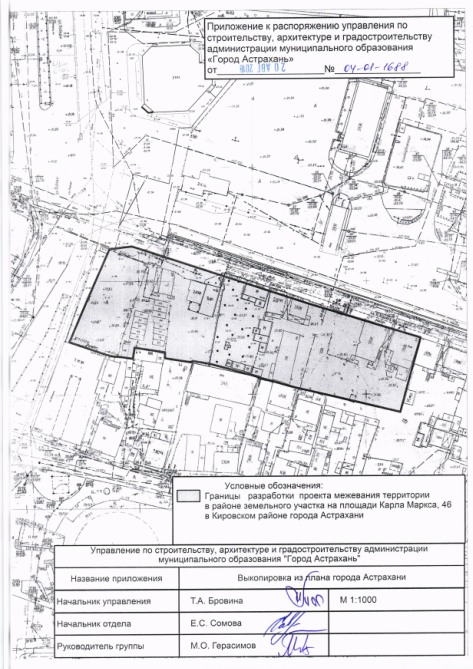 